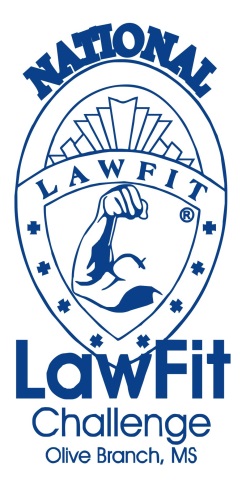 June 19-21, 2014Hosted by:Olive Branch Police DepartmentMississippi Law Enforcement Officer’s  Highway Patrol LawFit Program at www.lawfit.org       www.obms.us 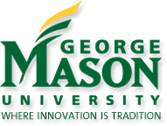 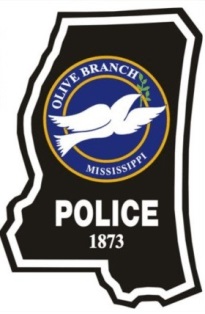 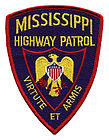 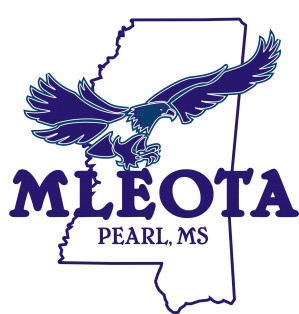 